VANCOUVER ISLANDBOCCIA FUN TOURANAMENTMAY 9th to 10th / 2020Juan De Fuca Rec CentreAll Classes are welcome completely for fun!INFO: KELLY-250-744-0251RON-250-478-5854Details will be out soon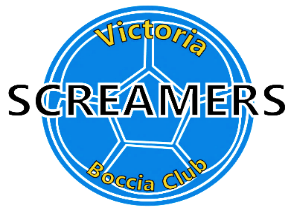 